Cheddar“for people who love preserving capital and supporting gourmet producers”Intro & GoalOur goal is to make Cheddar the destination to invest in rare food and beverages, including cheese and wine. Others in this space focus on one type of beverage. Cheddar is both a place to preserve capital, but also raise capital for the slow-moving cheese industry without going to a bank (https://www.cnbc.com/2016/02/03/italian-cheese-firm-sells-parmesan-backed-bond.html).Who’s it for?Epicureans - those who enjoy discovering and enjoying new sensual experiencesAlternative Investors - always searching for new ways to preserve or grow capital. Options will be presented in an offering size palatable to accredited and non-accredited investors alike.Cheese/food producers - From mature producers to novice producers, Cheddar offers a way to both build a market and maintain capital while cheese agesWine/Beverage producers - Same profile as the above, except for beverages the offerings would more likely come from established brands.Why build it?Rare food/beverage returns are not correlated with the stock market. Investors are looking for a place to put capital to grow or preserve it.Opportunity to build and own a marketplaceOpportunity to enable capital access for more amateur producers What is it?GlossaryOffering - new investment opportunityShelf - User’s collection of investmentsChat - chat group for users to speak with each otherUser TypesNon-Registered Users - people that have no yet registeredRegistered Viewers - people that have registered and can investRegistered investments - registered users that can post an investment offeringAdminsOffering ViewShows offerings which are open, closed, coming soon.Personal ViewShows what a user is invested inEmail NotificationsUsers receive the following email notifications:Weekly offerings digest - List of offerings open, closing soon, upcoming offers, including amounts and small blurb.RegistrationEvery user must register and comply with SEC KYC-AML requirements including:NameSSNaddressDrivers licenseAdditionally, they must also provide:Email AddressFund source Brainstormed IdeasOffer quarterly buy/sell days.Chat groups within the appCreate a demand for products with podcastPlaid or stripe integrationHave an opportunity for those with more capital to buy, hold food/beverage, then have it shipped to them whenever they want to indulge in it.Competitors & Product InspirationOtis - Art and collectible fractional ownership/investingRally Road - Art, collectible, and beverage fractional ownership/investingVinovest- wine investmentSeeding Users & ContentInitial contributors will be hand-picked to create exclusivity and reduce potential spam.  Ideal contributors will be recognizable people or aggregators in the crypto or alternative invest (Pomp, Jason Calcanis, Altan Insights).To capture higher profile investment personalities, we’ll need to research people who’ve show interest in similar investments before on their shows or social media.MockupsIntro screen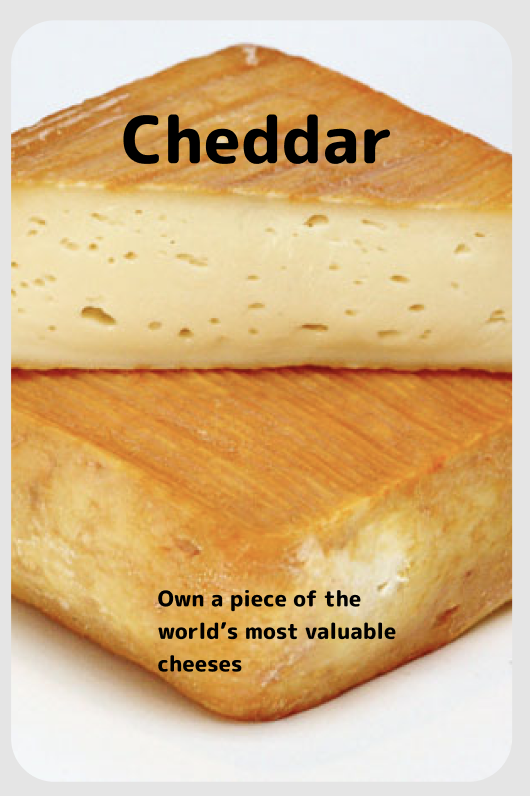 Offering View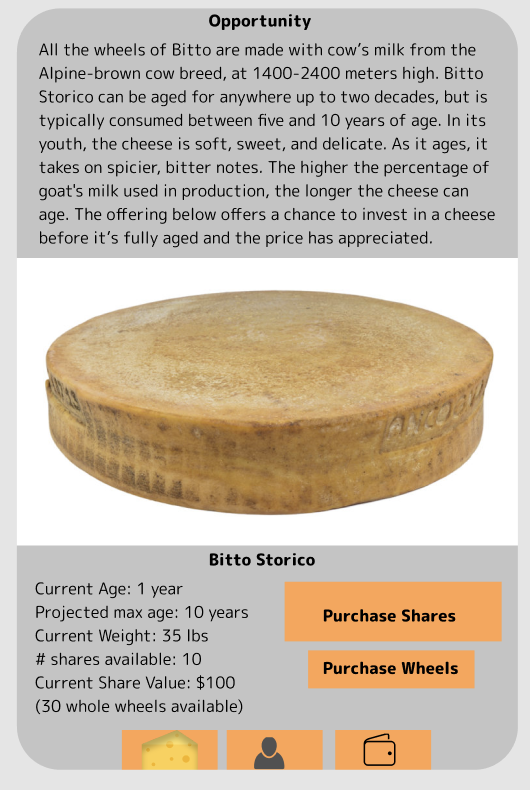 User ‘shelf’ (akin to a wallet)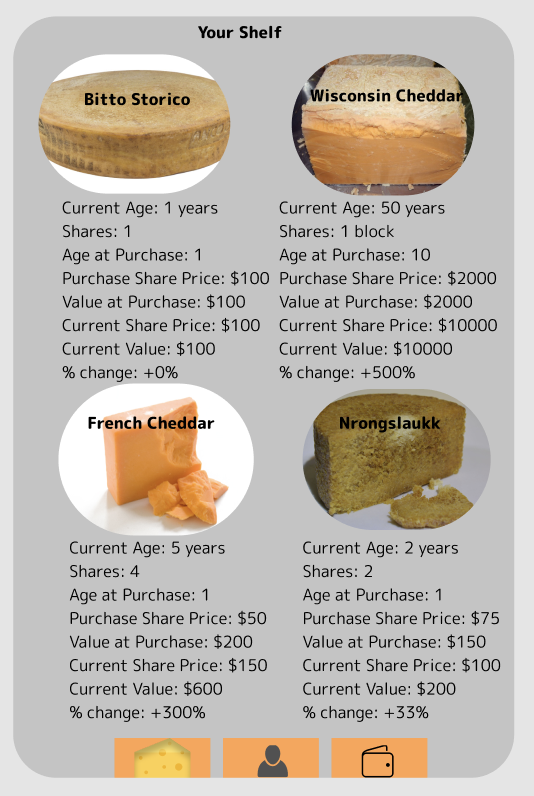 Go to MarketEngage/Recruit Influencers - make them feel part of the product’s success and designAsk for direct product feedbackFeedback on blog post/press releaseInvite Contributors Before Public Launch - ensure content is populatedBlog Post - “Alternative Investments”Post on Altan Insights?Submit to TechCrunch, globe newswire, Kulture Lab, yahoo finance, the business of fashion, barron’s, forbe, business insider, culture magazine, the cheese connoisseurPress ReleaseReach out to press contacts (see above)Mass distro other press (see http://customerdevlabs.com/2013/09/24/google-news-api-mturk-press/)Product Hunt, the Hustle, Robinhood Snacks, Altan InsightsPost-Launch MarketingProduct Deconstructions Blog Posts